MEMORANDUM OF UNDERSTANDING BETWEEN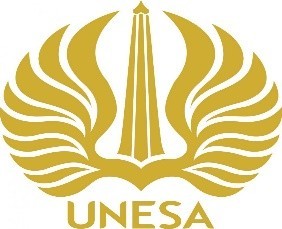 UNIVERSITAS NEGERI SURABAYA AND(PARTNER NAME)Partner LogoUniversitas Negeri Surabaya  located  at Lidah  Wetan, Surabaya, Indonesia 60213 hereinafter referred to as “UNESA” and Partner Name located at Partner Address Name, Partner Country Name hereinafter referred to as “Partner Abbreviation Name” agree to examine the possibility of establishing a framework for educational and research cooperation for our students, faculty, and staff.In preparation of establishing a formal framework for future agree as follows:1.   Each Party will endeavor to take necessary steps to encourage and promote co-operation in the following areas:a.   Development of joint courses and education programs. b.  Exchange of credits.c.   Exchange of graduate and undergraduate students for study and research.d.  Exchange of professors and researchers for research, lectures and discussions.e.   Exchange of information including the exchange of library materials and research publications.f.   Joint conferences, seminars and workshops. g.  Joint summer programs.2.   This MOU shall be in force for five years, and shall be subject to revision or extension by mutual agreement. This MOU may be terminated by either party by written notice of no less than six months prior to desire termination date.3.   This MOU is written in English, and shall come into effect from the last date of signing.Each university shall retain one copy with both signatures.Signed by, for theUNIVERSITAS NEGERI SURABAYA………………………………………….. Prof. Dr. Nurhasan, M.Kes.RectorDate …………………………………….Signed by, for thePARTNER NAME……………………………………………. NamePositionDate ……………………………………….